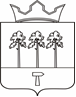 СОВЕТ ДЕПУТАТОВ НОЖОВСКОГО СЕЛЬСКОГО ПОСЕЛЕНИЯРЕШЕНИЕИнформация о работе МУП ЖКХ «Рассвет»за 9 месяцев 2016г.Заслушав отчет директора МУП ЖКХ «Рассвет» Ножовского сельского поселения Долматова О.И. о проделанной работе за 9 месяцев 2016гСовет депутатов Ножовского сельского поселения РЕШАЕТ:1.Информацию о работе МУП ЖКХ «Рассвет» за 9 месяцев 2016г принять к сведению.2.Считать работу МУП ЖКХ «Рассвет» удовлетворительной.3.Обнародовать решение в порядке, установленном Уставом Ножовского сельского поселения. Приложение к решениюСовета депутатовот 24.11.2016г № 237Муниципальное унитарное предприятие жилищно-коммунального хозяйства «Рассвет»Отчет о проделанной работе за 9 месяцев 2016г.Жилищно-коммунальное хозяйство является особенной сферой, результаты реформирования и развития, которой в значительной степени влияют на уровень жизни населения. Основной показатель, по которому люди судят о работе жилищно-коммунальной сферы – это эффективность и качество предоставляемых услуг. Главный вопрос – это техническое переоснащение, обновление материальной базы, внедрение новых энергосберегающих технологий. В настоящее время коммунальное хозяйство определило цель в проведение единой политики реформирования, которое определяет основные задачи приоритетов, масштабов и механизмов реформирования и модернизации коммунального хозяйства, а также снижение эксплуатационных затрат на производство услуг.Для осуществления указанных целей предприятие оказывает жилищно-коммунальные услуги населению, бюджетным и хозрасчётным предприятиям: водоснабжение, тракторные услуги, благоустройство. Услуги по предоставлению данным абонентам предоставляются в срок и в полном объёме.Муниципальное унитарное предприятие «Рассвет» получило в хозяйственное ведение имущество и осуществляет самостоятельную деятельность, действует на принципах хозяйственного расчёта, отвечает за результаты своей производственно–финансовой деятельности и выполнение налоговых обязательств. Основной задачей для предприятия ЖКХ – обеспечение бесперебойной подачей холодной воды населению и предприятиям находящихся в Ножовском поселении.Высокая стоимость оплаты коммунальных услуг на селе и одновременно низкий уровень доходов жителей из-за отсутствия работы на селе, приводит к тому, что собираемость оплаты за коммунальные услуги очень низка и как следствие финансовые проблемы предприятий ЖКХ. К тому же Постановлением Правительства РФ «О порядке предоставления коммунальных услуг гражданам», согласно п.81 (в) запрещается приостанавливать предоставление коммунальных услуг в виде отопления, холодного водоснабжения и водоотведения, что замыкает круг задолженности населения перед предприятиями поставщиками коммунальных услуг.МУП ЖКХ "Рассвет" предоставляет услуги по холодному водоснабжению жителям Ножовского сельского поселения (количество хозяйств по населению – 845, организации – 24). На данный момент оснащение приборами индивидуального учета холодного водоснабжения жилого сектора Ножовского с/п составляет – 75% (628 хозяйств).За 9 месяцев 2016г. было поднято 58395 куб.м. и подано в сеть 52145 куб.м. питьевой воды (организациям – 4783 куб.м., населению – 47362 куб.м.).           Потери составили 6250 куб.м. (174959,54 руб.)Примечание: пояснительная записка по выпадающим доходам (потерям) за 9 месяцев 2016г. прилагается.Финансовые показатели за 9 месяцев 2016г.:Производственные показатели за 9 месяцев 2016г.:Пояснительная запискак расчету предоставления субсидий на компенсацию затрат и выпадающих доходов предприятия МУП ЖКХ «Рассвет» возникающих в результате сверхнормативного расхода электроэнергии в связи с использованием насосного оборудования завышенной мощности с января 2016г. по сентябрь 2016 г.Vф.в.-объем фактически поданной водынаселение: 743053,37 руб. (стоимость оказанных услуг за 6 месяцев 2016 г. / 26,73руб. (стоимость 1 м3) = 27798 м3население: 548573,91 руб. (стоимость оказанных услуг за 3 кв.2016г. / 28,04 руб. (стоимость 1 м3) = 19564 м3прочие: 206743,68(стоимость оказанных услуг за 6 месяцев 2016г.) /56,00(стоимость1 м3) =3432 м3прочие:83775,51 (стоимость оказанных услуг за 3квартал 2016г.) /62,01(стоимость1 м3) =1351 м3Незапланированные потери произошли в связи с устранением порывов (кол-во – 14 шт.) старых, ветхих водопроводных сетей, проведением нового водопровода и повышением тарифов на потребляемую электроэнергию, в связи с неблагоприятными погодными условиями летнего периода 2016г(засуха).Пояснительная записка на предоставление субсидий на компенсацию затрат и выпадающих доходов предприятия МУП ЖКХ «Рассвет» возникающих в результате сверхнормативного расхода электроэнергии в связи с использованием насосного оборудования завышенной мощности с января 2016г по сентябрь 2016г. 1.Объем субсидий на возмещение затратVсуб. =Vфак. -Vэк.об.Vсуб. -объем субсидий на возмещение затратVфакт -фактические затраты на оплату электроэнергии предприятия Vэк.об. – экономически обоснованные расходы на электроэнергию.Vсуб=476644,44 - 301684,90=174959,54 руб.Vфак. =Uсн.эл.эн. <= Sсч.ф.U сн.эл.эн. – сумма затрат, рассчитанная исходя из мощности насосного оборудования, установленного в водоснабжающем предприятии.S сч.ф.-сумма фактических расходов, подтвержденная счетами-фактурами энергосберегающей организации.2.Расчет суммы затрат от сверхнормативно потребленной электроэнергии с учетом мощности установленных насосов:Uсн.эл.эн. = (Vф.в.*Q) *ZV ф.в.- объем фактически поданной водыQ-удельный расход электроэнергии на подъем и транспортировку 1 куб.м.воды.Z – утвержденный тариф на поставку электроэнергии.Uсн.эл.эн. = (52145 *1,05) *5,51(средняя стоимость 1 кВт за 9месяцев 2016 г.) =301684,903.Удельный расход электроэнергии на подъем и транспортировку 1 куб.м.воды. Q=Р ср./О ср.Р ср.- средний часовой расход электроэнергии на поставку водыО ср.- среднее значение воды, поданной в сеть в час.Q=13,16/12,5 м3/час (производительность за 1 час, с учетом износа 25% водяных насосов год изготовления 1996 г.) =1,05 кВт. поднимает 1 куб. воды 4.Среднечасовой расход электроэнергии на поставку воды  Рср. =V эл.эн. /Т пер.V эл.эн. – объем потребленной электроэнергии, определенной по приборам учетаТ пер.- время в часах в период, за который производится компенсация убытков.Р ср.=86522 к Вт /6576 часов (274дн. *24 ч.)=13,1624.11.2016г	№ 237Глава Ножовского сельского поселения:Г.В.ПахольченкоПоказательДоходы, руб.Расходы, руб.Прибыль (+), руб.Убыток (-), руб.Водоснабжение1572711,811819608,49-246896,68Тракторные услуги14306,007556,92+6749,08Дороги286430,80256845,65+29585,15Благоустройство52579,0573953,27-21374,22Сбор и вывоз мусора54823,0039509,98+15313,02Новый водопровод21000,0031922,06-10922,06Санкционированные свалки83000,0089464,33-6464,33ИТОГО2084850,662318860,70-234010,04№ п/пНаименование проведённых работМесто проведения работ 1Расчистка дорог от снегаНожовское с/п2Противоледовая подсыпка дорожного покрытия Ножовское с/п3Вскрытие дорог от ледового покрытияНожовское с/п4Отвод воды от дорожного покрытия в паводковый период, очистка водоотливных труб.Ножовское с/п5Ремонт моста после прорыва плотины и паводкого периодас. Верх -Рождество6Замена глубинного насоса на водонапорной башне.с. Ножовка, ул. Ленина7Замена и ремонт электрооборудования (ЭКМ), кабелей на водонапорных башняхс.Ножовка, ул. Ленина, Нефтяников, Полевая, с. Верх - Рождество8Ремонт 4-х глубинных насосовг. Ижевск9Капитальный ремонт автомобиля УАЗ 315192с. Ножовка10Ремонт и подготовка к летнему периоду спецтехникис. Ножовка11Сбор и отвоз ТКО на санкционированную свалкус. Ножовка12Буртование свалокНожовское с/п13Ремонт ограждения, вырубка кустов, уборка на водонапорных башняхНожовское с/п14Работа при вырубке кустарников на центральной улицес. Ножовка, ул. Ленина15Монтаж водоотливных труб дорожного полотнаНожовское с/п16Подсыпка дорожных ям и выбоин ПГСНожовское с/п17Подключение дополнительных скважин на летний периодУл. Ленина, ул. Нефтяников, ул.Полевая, с. Ножовка18Установка новых станций защиты (СУЗ -40) на дополнительные скважиныУл. Ленина, ул. Нефтяников, ул.Полевая, с. Ножовка19Обслуживание запорной арматуры и ремонт пожарных гидрантовНожовское с/п20Проверка Роспотребнадзора г. ПермьНожовское с/п21Работа по устранению нарушений, выявленных при проверке Роспотребнадзора г. ПермьНожовское с/п22Планировка автомобильных дорог и прилегающих к ним территорийНожовское с/п23Работы по установке и ремонту дорожных знаковНожовское с/п24Прокладка нового водопровода – 163 мУл. Маяковского, ул. Ленина, с. Ножовка25Переоборудование водонапорной башни, в соответствии с требованиями Роспотребнадзора г. ПермьД. Поздышки26Работа с абонентами (физ и юр – лицами), имеющими задолженность по абонентской плате за водоснабжениеНожовское с/п27Работа по установке водяных счётчиков и ремонту водопровода, находящегося в л/с у населенияНожовское с/п28Капитальный ремонт двигателя ДТ-75с. Ножовка29Работа по устранению аварии (пожара) на водозаборной скважинес. Ножовка, ул. Маяковского30Опломбирование счетчиков (92 шт.)Ножовское с/п31Переоборудование и утепление водяных колодцев и пожарных гидрантов (подготовка к зимнему периоду)Ножовское с/п32Ремонт и подготовка к зимнему периоду спецтехникис. Ножовка33Устранение порывов на водопроводес. Ножовка :ул. Труда, Северная, Быта, Маяковского, Чехова, Чапаева, Нефтяников, Горланова, Пушкина; с. В – Рождество:ул. 9-е Мая, Школьная, Демидова34Замена запорной арматуры в колодцахул. Совхозная, Нефтяников, Чехова, с. Ножовка и ул. 9-е Мая, Школьная, с. В - Рождество35Работа с нормативной и иной документацией МУП ЖКХ «Рассвет»с. Ножовка36Работа по установке дорожного указателя (стеллы)с. Ножовка37Работы по благоустройству источника Серафима Саровскогос. Ножовка